                                                  ЭКРАН  ЭМОЦИИ«Экран эмоции» - средство самопознания и развития эмоциональной сферы ребенка. В настоящее время эмоциональное развитие – важный показатель развития личности ребенка. Управлять своими переживаниями дети еще не могут. Поэтому они, гораздо больше подвержены переменам настроения, чем взрослые. Их легко развеселить, огорчить или обидеть, так как они совсем не знают себя и не умеют владеть собой. Эмоции – это внутренние переживания человека. Они могут  быть как положительными, так и отрицательными. Положительные эмоции: радость, любовь, удовольствие, любовь. Отрицательные эмоции: страх, испуг, обида, злость, ненависть. Нейтральные эмоции: удивление, любопытство, безразличие. Можно научить ребенка управлять своим настроением, для  этого нужно научить ребенка правильно его оценивать. Поэтому в своей работе  использую «Экран эмоции».  Данное пособие позволяет  отслеживать настроение детей, приходящих в детский сад.  В нашей группе создали экран эмоции. На экране с карманами расположили  семь основных эмоции, которые дети знают в старшем дошкольном возрасте. Каждая эмоция приклеена на карман. В карман вставляются палочки, а на каждой палочке с двух сторон имеется фотография ребенка. Утром, каждый ребенок, приходя в группу,  вставляет свою палочку с фотографией в определенный карман, который соответствует его настроению. В течение дня дети рассказывают о своем настроении, делятся новостями, переживаниями. Работа с экраном эмоции вызывает эмоциональный отклик и интерес у детей.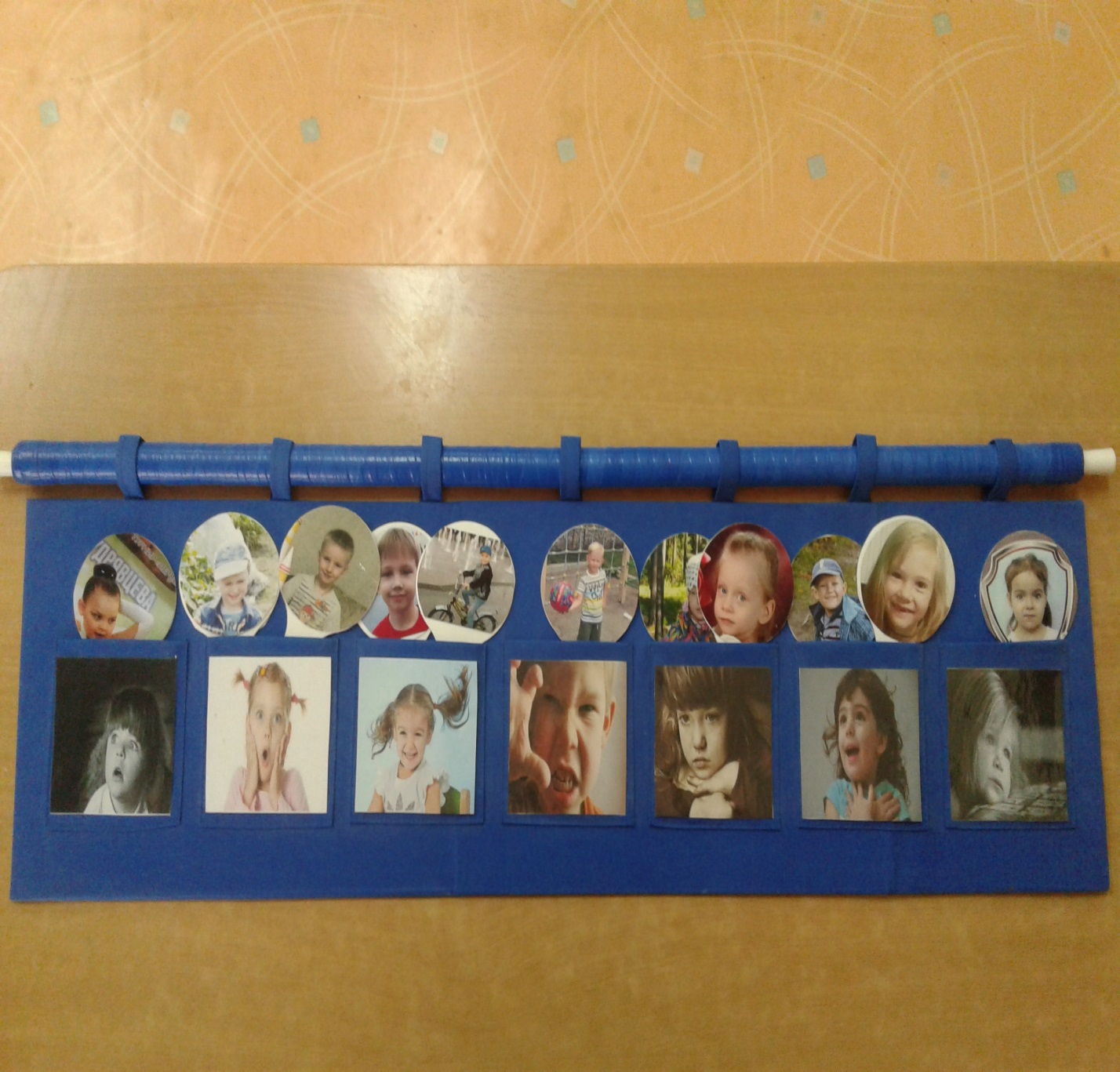 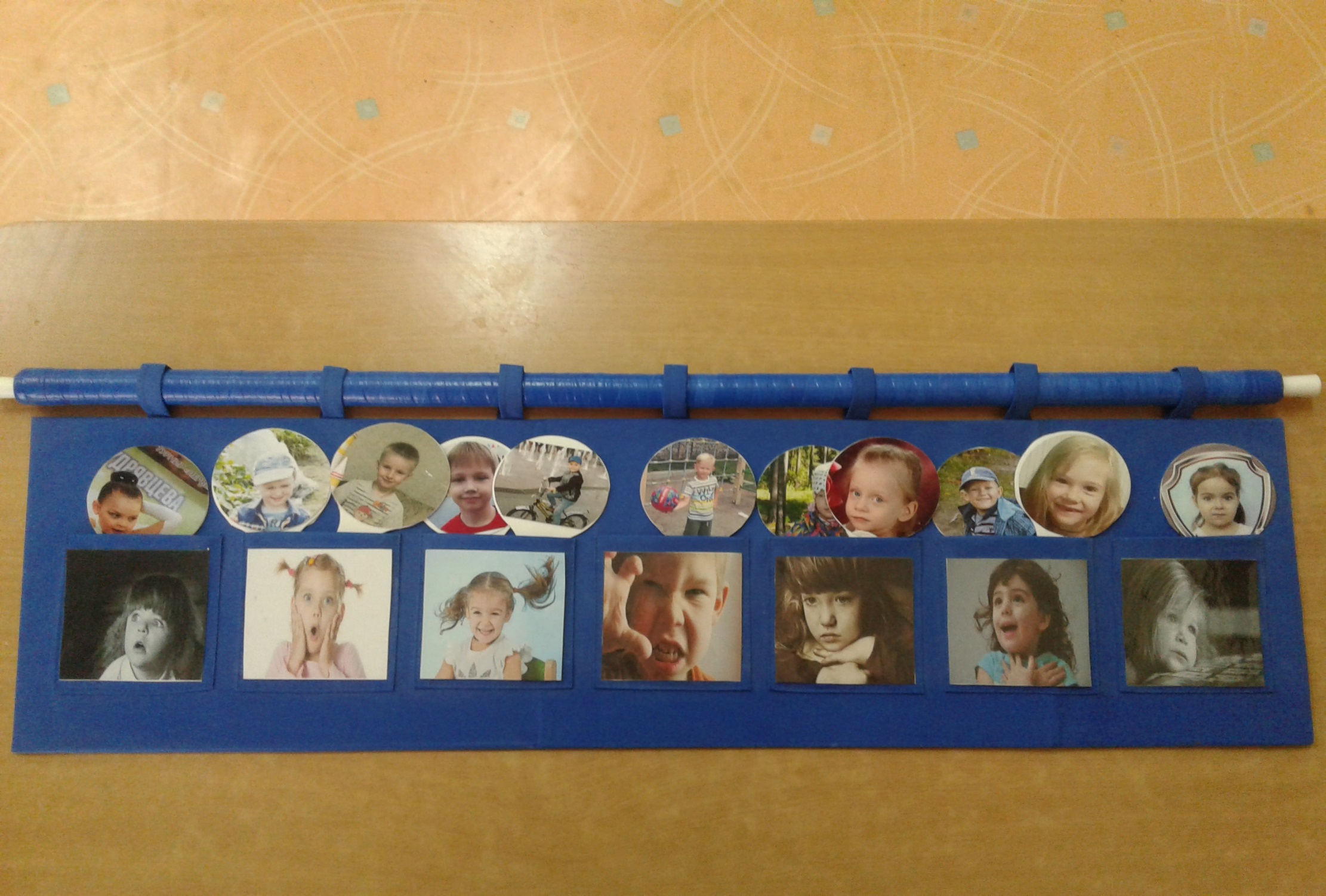 